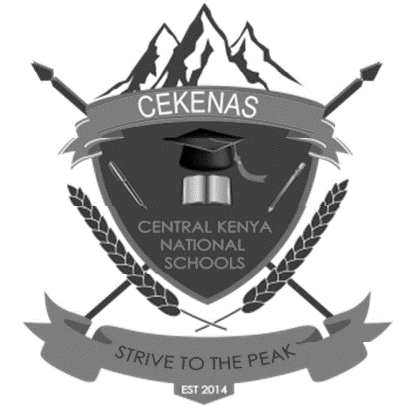 CEKENAS END OF TERM TWO EXAM-2022FORM FOUR EXAMKenya Certificate of Secondary Education. (K.C.S.E)English paper 1101/1MARKING SCHEMEQuestion 1Format 		05mksSenders address	 ½mkDate 			½mkRecipient’s address	½mkSalutation 		½mk	R.E: 2mks include nature of meeting ½, date½ venue ½, time ½Signature 		½mk Name Position		½mkContent 		8mksA notice is hereby issued i.e. Nature of the meeting ½mkDate			½mkVenue			½mkTime			½mkBusiness of the dayi) Read the notice convening the meeting ½mkii) Read and confirm the minutes of the previous meeting½mkiii) Matters arising from the previous AGM½mkiv) The agenda of the day at least 3 e.g.Costumes to be used 1mkRehearsals for various plays 1mkPayments of the members 1mkAny other business	 ½mkAdjournment 		½mkLanguage 		7mksGroup D (01-02mks)The candidate does not communicate and their language ability is so minimal that the examiner has to guess what they intended to write. E.g. Poor use of punctuation marksHardly any correct sentencesSpelling errorsGroup C (03 -05)Lack of confidence in language useGrammatical errorsMother tongue interferencePoor organization of ideasGroup B (05-06)Communicates fluentlyWell-constructed sentencesGood use of vocabularyMinor errorsGroup A (07mks)Ease of expression with no errors of punctuation spellings and grammar.Good planning/ organization of ideasClever use of vocabulary and maturity in language useDefinite sparksF – 05MarksC- 08 MarksL- 07 MarksCloze test hastransmissionlivingprevalenceattainrevelationcampaignattributedlessitsQuestion 3: Oral skillsi. a) Alliteration – clasps crag crooked – to enhance rhythm in the poem, enhance memorability etc.Rhyme 1mk – hands and stands, claws and walls ½ mk – to make the poem interesting, enhance rhythm.NB: The candidate should identify, illustrate and give effectiveness.b) I would ensure that I am audible enough. I would pronounce the words in the poem appropriately to avoid confusing the audience.I would vary my tone e.g. last line of stanza 1. I would start with a rising intonation to capture the attention of the audience and end with a falling intonation to mark the end of the poem.I would stress the words appropriately to give the intended meaning etc.NB: (any 3 well-illustrated verbal cue)c) I would fold my hands into a fist to vividly show how the eagle grasped.ii) Pro.se.cuteMark.bookCon. ditionAp.proachiii) MoorUrnTorqueiv) Before I would ensure that all my documents are well organized.I would ensure that I arrive at the venue before the said time to avoid anxiety.I would ensure that I am well groomed.I would research on the organization and its venue before.During I would ensure that I am audible enoughI would maintain meaningful eye-contact with the interviewers.I would use polite language etc.NB: (Must start “I would …) v) I would mention various landmarksI would give them approximate distanceI would give the approximate time depending on the means of transport.I would guide them using compass directions, route numbersI would use turns while giving them the directions e.g. right, left etc.vi) Before  They should settle on appropriate venue a way from distractors.They would appoint one person among themselves to act as a group leader to moderate the discussion.They should ensure every member has read through the play before to avoid time wastage during the discussion.During They should ensure that they observe turn taking skills to avoid rude interruptionsThey should ensure that disagreements are expressed politely to avoid hurting each other’s feelings.They should ensure that every member is given a chance to deliver their points to ensure that every member owns the group.Ensure that the possible interruptions are given through the group leader.vii) The principal addresses the student by name, Carol.The principal welcomes the students and offers her a seat.b) She fails to thank the principal after being offered a seat.She uses a commanding language to the principal to speak louder.She abusively calls her classmate a foolShe rudely asks the principal “Why did you call me?”She arrogantly shouts at the principal.